Dofinansowano z środków Narodowego Centrum Kultury w ramach  programu Dom Kultury + Inicjatywy Lokalne 2017 r. 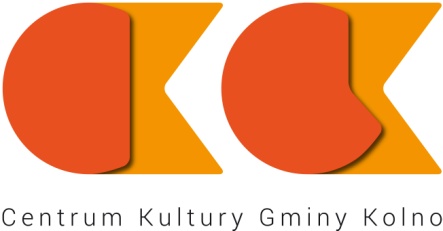 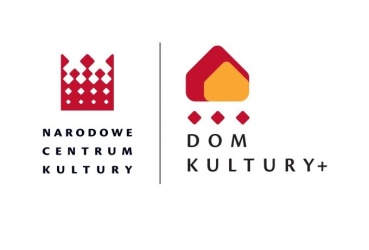 WNIOSEK O DOTACJE W KONKURSIE PT. „OświadczenieOświadczamy, że wyrażamy zgodę na gromadzenie, przetwarzanie i przechowywanie danych osobowych zawartych we wniosku na potrzeby związane z konkursem zgodnie z ustawą z dnia 29 sierpnia 1997 roku o ochronie danych osobowych (  Dz. U. z 2016 r. poz. 922)…………………………………………
(miejscowość i data)Czytelne podpisy przedstawicieli organizacji bądź grupy nieformalnej 1……………………………………………………………………………………………………..2………………………………………………………………………………………………………3………………………………………………………………………………………………………Pieczęć  organizacjiTytuł projektuTytuł projektuDANE WNIOSKODAWCYDANE WNIOSKODAWCYDANE WNIOSKODAWCYDANE WNIOSKODAWCYDANE WNIOSKODAWCYDANE WNIOSKODAWCYDANE WNIOSKODAWCYDANE WNIOSKODAWCYDANE WNIOSKODAWCYNazwa organizacji lub grupa nieformalna Nazwa organizacji lub grupa nieformalna Imię i nazwisko, adres i nr tel. osoby koordynującej działania (upoważnionego reprezentanta organizacji lub lidera grupy nieformalnejImię i nazwisko, adres i nr tel. osoby koordynującej działania (upoważnionego reprezentanta organizacji lub lidera grupy nieformalnejImię i nazwisko, adres i numer tel. członka organizacji bądź grupy nieformalnejImię i nazwisko, adres i numer tel. członka organizacji bądź grupy nieformalnejImię i nazwisko, adres i numer tel. członka organizacji bądź grupy nieformalnejImię i nazwisko, adres i numer tel. członka organizacji bądź grupy nieformalnejOPIS  PROJEKTUOPIS  PROJEKTUOPIS  PROJEKTUOPIS  PROJEKTUOPIS  PROJEKTUOPIS  PROJEKTUOPIS  PROJEKTUOPIS  PROJEKTUOPIS  PROJEKTUOPIS  PROJEKTUCel projektuCel projektuJakie potrzeby społeczne w sferze kultury zaspokoi realizacja projektu i do jakiej grupy odbiorców jest adresowanaJakie potrzeby społeczne w sferze kultury zaspokoi realizacja projektu i do jakiej grupy odbiorców jest adresowanaOpis działań Opis działań Termin realizacji projektuTermin realizacji projektuHarmonogram zaplanowanych działań Harmonogram zaplanowanych działań KOSZTORYSKOSZTORYSKOSZTORYSKOSZTORYSKOSZTORYSKOSZTORYSKOSZTORYSKOSZTORYSCałkowity koszt realizacji projektuCałkowity koszt realizacji projektuWnioskowana kwota dotacjiWnioskowana kwota dotacjiBudżet projektuBudżet projektuBudżet projektuBudżet projektuBudżet projektuBudżet projektuBudżet projektuBudżet projektuLp. Nazwa wydatkuNazwa wydatkuJednostka IlośćKosz z dotacjiKoszt z wkładu własnego finansowego bądź osobowegoRazemSumaSumaSumaSumaSuma